Denne informasjonen lages fin visuelt av Mina ev. 07-gruppen. Se eksempel fra Arendal kommune https://www.arendal.kommune.no/_f/p1/i29a20ad1-dfc7-4d1a-86fd-980fd111a890/oppskrift_gjestebud_nykommuneplan_arendalkommune.pdf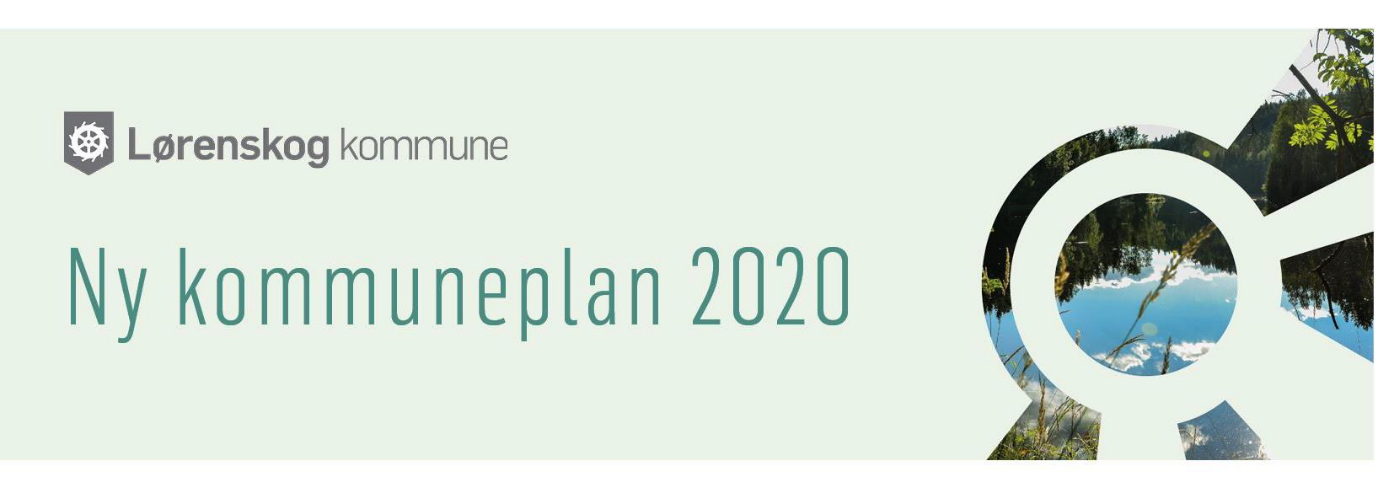 Gjestebud Takk for at du vil holde gjestebud! Her er praktisk informasjon og tips om hvordan gjennomføre gjestebudet. Ta gjerne et bilde av dere som deltar, som vi kan bruke når vi skal vise fram hvordan vi jobber med kommuneplanen på Facebook, kommunens hjemmeside eller i presentasjoner m.m.Spørsmål? Kontakt Lillian Oterholt, tlf 950 69 558 eller lot@lorenskog.kommune.no.InviterHer er forslag til en kort invitasjonstekst som du kan sende til dine gjester. Skriv den gjerne litt om og bruk dine egne ord. Gjestebud om kommuneplanen kan holdes når som helst i høringsperioden 19. juni – 11. september. “Hei. Jeg har sagt ja til å være vert for et gjestebud. Lørenskog kommune har laget forslag til ny kommuneplan og ønsker innspill fra deg og meg. Kommuneplanen forteller hva en skal satse på framover. Vi er oppfordret til å si hva vi mener om forslaget, og Lørenskog kommune vil bruke det når de skal lage ferdig ny kommuneplan. Du kan lese om planen på www.planenvaar.no Håper du vil komme (sted, dato og klokkeslett). Jeg byr på enkel servering. Hilsen …..»ArrangerDu velger selv hva du vil servere gjestene dine. Husk at det gjerne kan være enkel servering. Hva skal vi snakke om? Nedenfor er overskriftene for samtalene. Jobb med én overskrift om gangen. La gjerne alle gjestene få tenke seg litt om et par minutter før dere deler med hverandre. Som vert er det fint om du underveis skriver ned noen notater fra samtalene. Da er det lettere å sammenfatte etterpå.Tema 1 – VisjonVisjonen som er foreslått er Lørenskog – grønn, trygg, og mangfoldigHvilke innspill ønsker dere å gi om visjonen?Tema 2 – SatsingsområderEtter en bred prosess har Lørenskog valgt ut fire satsingsområder. Velg et eller flere av satsingsområdene og diskuter: Vil disse satsingsområdene forbedre hverdagen for deg og andre? Hvorfor eller hvorfor ikke?Hvordan kan du og andre bidra innen satsingsområdene?Du kan lese om satsingsområdene her (lenke til riktig sted på www.planenvaar.noTema 3 – Andre innspillHar du andre innspill til kommuneplanens samfunnsdel?Send svarBruk malen som du finner her (lenke skal limes inn). Send svaret til postmottak@lorenskog.kommune.no senest 11. september 2020.